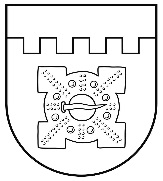 LATVIJAS REPUBLIKADOBELES NOVADA DOMEBrīvības iela 17, Dobele, Dobeles novads, LV-3701Tālr. 63707269, 63700137, 63720940, e-pasts dome@dobele.lvAPSTIPRINĀTIar Dobeles novada domes2022. gada 25. augusta lēmumu Nr.382/14(protokols Nr.14)2022. gada 25. augustāNoteikumiKārtība, kādā tiek sadalīta valsts budžeta mērķdotācija Dobeles novada izglītības iestādēsIzdoti saskaņā ar likuma “Par pašvaldībām” 41. panta pirmās daļas 2. punktuNoteikumi nosaka kārtību, kādā Dobeles novada pašvaldība (turpmāk – pašvaldība) sadala Izglītības un zinātnes ministrijas aprēķināto valsts budžeta mērķdotāciju (turpmāk – mērķdotācija) pašvaldības izglītības iestādēm bērnu no piecu gadu vecuma izglītošanā nodarbināto pirmsskolas izglītības pedagogu, pašvaldības vispārējās pamatizglītības un vispārējās vidējās izglītības iestāžu un profesionālās vidējās izglītības programmu īstenošanai nodarbināto pedagogu darba samaksai.Mērķdotāciju pašvaldībai aprēķina Izglītības un zinātnes ministrija (turpmāk – ministrija) saskaņā ar normatīvajos aktos noteikto kārtību atbilstoši Valsts izglītības informācijas sistēmas datu bāzē reģistrētajam izglītojamo skaitam izglītības pakāpē uz attiecīgā gada 1. septembri.Mērķdotāciju pašvaldības vispārējās izglītības iestādēm (turpmāk – izglītības iestāde) pašvaldībā plāno, aprēķina un sadala Dobeles novada Izglītības pārvalde (turpmāk – pārvalde)  atbilstoši Dobeles novada ilgtspējīgas attīstības stratēģijai 2021. - 2045. gadam un saskaņā ar Ministru kabineta 2022. gada 21. jūnija noteikumiem Nr. 376 “Kārtība, kādā aprēķina un sadala valsts budžeta mērķdotāciju pedagogu darba samaksai pašvaldību vispārējās izglītības iestādēs un valsts augstskolu vispārējās vidējās izglītības iestādēs”, Ministru kabineta 2016. gada 5. jūlija noteikumiem Nr. 445 “Pedagogu darba samaksas noteikumi”, 2011.gada 5.jūlijā pieņemtos noteikumus Nr.523 ”Kārtība, kādā aprēķina un sadala valsts budžeta mērķdotāciju pedagogu darba samaksai pašvaldību izglītības iestādēs, kurās īsteno profesionālās pamatizglītības, arodizglītības un profesionālās vidējās izglītības programmas” un šiem Noteikumiem.Izglītības pārvalde  veido rezerves fondu līdz 2 % no valsts mērķdotācijas, kuru izlieto:ilgstoši slimojošu bērnu apmācībai;aizvietošanas, naudas balvu un citu piemaksu aprēķināšanai;citiem neparedzētiem gadījumiem.Izglītības pārvalde, sadalot mērķdotāciju izglītības iestādēm, ne vairāk kā 15 % no pašvaldībai piešķirtās mērķdotācijas izlieto izglītības iestāžu vadītāju un viņu vietnieku darba samaksai.Izglītības iestāžu vadītāju darba algas likmi nosaka pašvaldība saskaņā ar pedagogu darba samaksu regulējošiem normatīvajiem aktiem un  iekšējos noteikumos “Kritēriji un kārtība Dobeles novada pašvaldības dibināto izglītības iestāžu vadītāju paaugstinātas mēneša darba algas likmes noteikšanai” (apstiprināti ar  domes 2022. gada 25. augusta lēmumu Nr.382/14) noteiktajai kārtībai un kritērijiem. Izglītības iestāžu vadītāja vietnieku skaitu, darba slodzi un darba algas likmi piešķirtā finansējuma ietvaros, ņemot vērā normatīvo aktu prasības, nosaka izglītības iestādes vadītājs, saskaņojot ar Izglītības pārvaldi.Izglītības pārvalde, sadalot mērķdotāciju izglītības iestādēm, ne mazāk kā 7 % no pašvaldībai piešķirtās mērķdotācijas izlieto atbalsta personāla (izglītības iestādes bibliotekārs, skolotājs logopēds, izglītības psihologs, speciālais pedagogs, pedagogs karjeras konsultants, pedagoga palīgs) darba samaksai, lai nodrošinātu: iekļaujošas  izglītības mācību procesu izglītības iestādēs;izglītojamo individuālās vajadzības;Dobeles Jaunatnes iniciatīvu un veselības centra speciālistu (logopēdu,   psihologu) pakalpojumu sniegšanu izglītības iestādēm. Dobeles Jaunatnes iniciatīvu un veselības centram finanšu līdzekļi tiek piešķirti saskaņā ar  tarifikācijā apstiprināto likmju skaitu, nosakot atbalsta personāla amata algu par likmi ne mazāku kā noteikto vidējo  amata algu atbalsta personālam izglītības iestādēs.Finansējumu profesionālās darbības kvalitātes piemaksām  iestādes vadītājs nodrošina no iestādei piešķirtās mērķdotācijas:                1.pakāpei līdz 45 EUR mēnesī,                2.pakāpei līdz 114 EUR mēnesī,                3.pakāpei līdz 140 EUR mēnesī, to nosakot par:kontaktstundām un klases audzināšanu vispārizglītojošās izglītības iestādēs;likmi pirmsskolas izglītības iestādēs.Administrācijas darba samaksai neizlietotos finanšu līdzekļus novirza iestāžu pedagogu darba atalgojuma nodrošināšanai.Ministrijas piešķirto finansējumu pašvaldības izglītības iestādēm bērnu no piecu gadu vecuma izglītošanā nodarbināto pirmsskolas izglītības pedagogu darba samaksai sadala Izglītības pārvalde, ņemot vērā izglītojamo skaitu un izglītības iestādē īstenojamās izglītības programmas.Izglītības pārvalde kontrolē aprēķināto mērķdotāciju izlietojumu izglītības iestādēs un nodrošina atskaišu par mērķdotācijas izlietojumu sagatavošanu un iesniegšanu ministrijai normatīvajos aktos noteiktajā kārtībā.Noteikumi stājas spēkā 2022. gada 1. septembrī.Domes priekšsēdētājs									I. Gorskis